Adding Reservoirs and Reaches to the HEC-HMS ModelBy David R. Maidment
CE 374K Hydrology
University of Texas at Austin
March 2012Starting with the Subbasin element from the previous exercise, lets continue our construction of an HEC-HMS model.Adding a Reach ElementClick on the Reach Creation Tool  and on the basin model screen, drag a line between two points and create a new Reach element.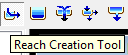 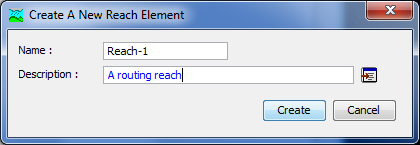 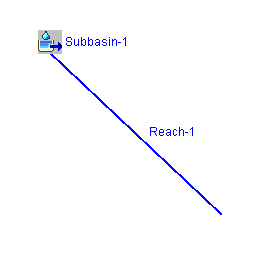 Now, let’s give the reach some parameters using the Muskingum-Cunge method: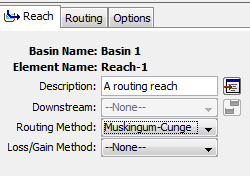 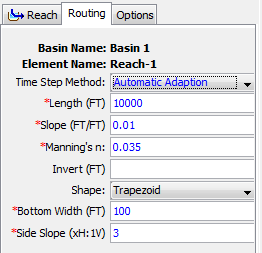 Let’s connect the Subbasin element to the Reach element downstream of it: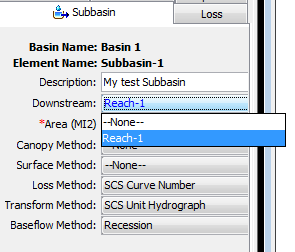 And let’s repeat the run we made before with the routing reach included.And here is the computed result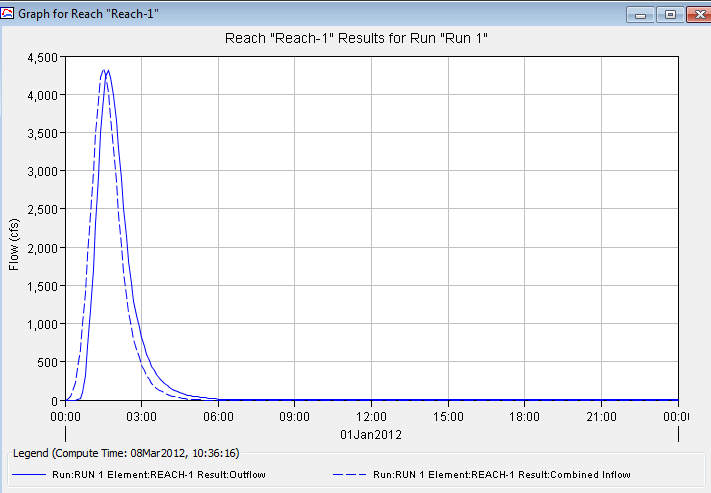 Adding a Reservoir Elementcreate a new Paired Data table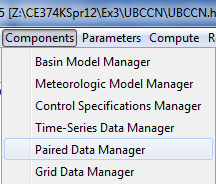 And I’ll call this the Dam-7, Storage-Discharge Function table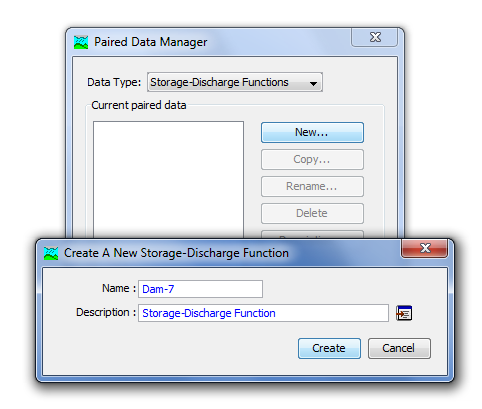 I will enter the data manually as the only other option is HEC-DSS and we don’t have the data stored there yet.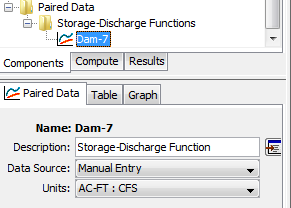 The data to be entered for Dam 7 were obtained from the Upper Brushy Creek Water Control and Improvement District, as follows:The resulting table appears as: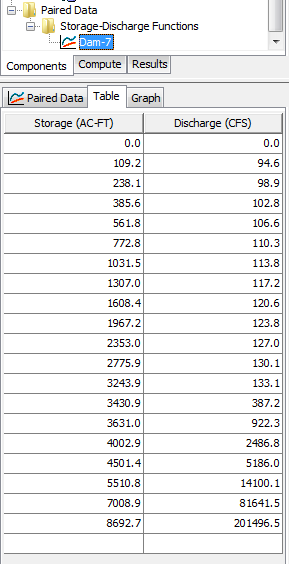 and the graph of the storage-discharge function is: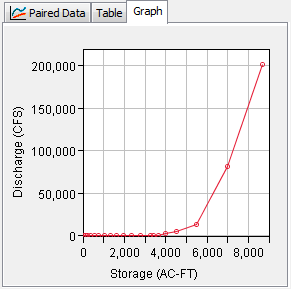 Now, we’ll create a new Reservoir element 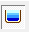 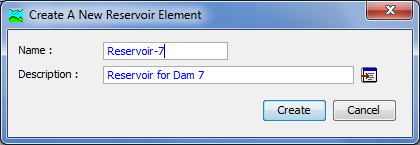 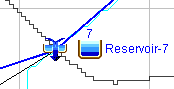 The options for Reservoir-7 are edited as shown below.  The “Outflow Curve” method means that the relationship between storage and outflow is defined by a function, in this case, the Paired Data table just defined for Dam 7.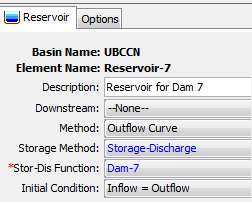 Elevation StorageTotal Discharge805.000.00.0807.00109.294.6809.00238.198.9811.00385.6102.8813.00561.8106.6815.00772.8110.3817.001031.5113.8819.001307.0117.2821.001608.4120.6823.001967.2123.8825.002353.0127.0827.002775.9130.1829.003243.9133.1829.753430.9387.2830.503631.0922.3831.854002.92486.8833.504501.45186.0836.505510.814100.1840.257008.981641.5844.008692.7201496.5